от «10» 01 2023 г.				   		                                                  № 5О внесении изменений в Постановление городской Администрации от 21.10.2021 № 1191«Об утверждении Административного регламентапредоставления муниципальной услуги «Выдача разрешений на право вырубки зеленых насаждений»В соответствии с Градостроительным кодексом Российской Федерации, Федеральными законами от 06.10.2003 № 131-ФЗ «Об общих принципах организации местного самоуправления в Российской Федерации», от 27.07.2010               № 210-ФЗ «Об организации предоставления государственных и муниципальных услуг», в целях устранения технической ошибки, городская Администрация постановляет: Внести изменение в Постановление городской Администрации от 21.10.2021 № 1191 «Об утверждении Административного регламента предоставления муниципальной услуги «Выдача разрешений на право вырубки зеленых насаждений» изложив п. 1 в следующей редакции:«1. Утвердить прилагаемый Административный регламент предоставления муниципальной услуги «Выдача разрешений на право вырубки зеленых насаждений».Опубликовать настоящее Постановление в порядке, установленном Уставом муниципального образования «Город Мирный».Настоящее Постановление вступает в силу с момента его опубликования.4.       Контроль исполнения настоящего Постановления возложить на 1-го Заместителя Главы Администрации по ЖКХ, имущественным и земельным отношениям Н.М. Ноттосова.Глава города                                                                                                   А.А. ТонкихАДМИНИСТРАЦИЯМУНИЦИПАЛЬНОГО ОБРАЗОВАНИЯ«Город Мирный»МИРНИНСКОГО РАЙОНАПОСТАНОВЛЕНИЕ 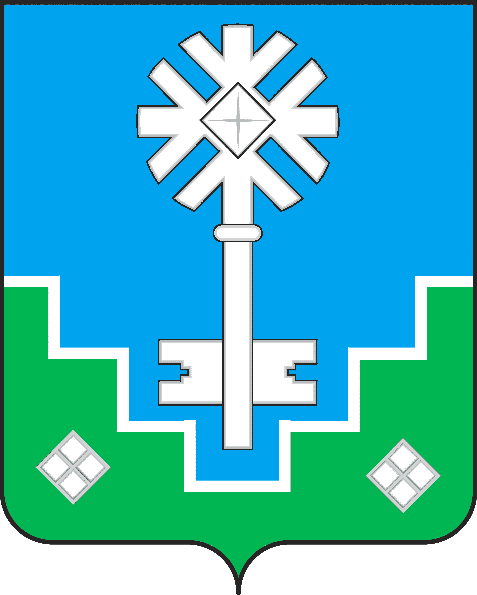 МИИРИНЭЙ ОРОЙУОНУН«Мииринэй куорат»МУНИЦИПАЛЬНАЙ ТЭРИЛЛИИ ДЬАhАЛТАТАУУРААХ